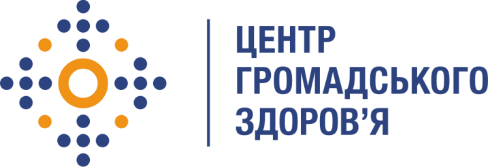 Державна установа 
«Центр громадського здоров’я Міністерства охорони здоров’я України» оголошує конкурс для відбору регіонального консультанта (координатора) дослідження «Ситуаційний аналіз системи нагляду за смертністю у зв'язку з ВІЛ та госпітальне спостереження за ВІЛ-асоційованою смертністю в Україні» в містах Дніпро, Черкаси та Чернігівв рамках Проекту «Посилення лікування ВІЛ-інфекції, спроможності лабораторної мережі, замісної підтримуючої терапії та програмного моніторингу в Україні в рамках Надзвичайної ініціативи Президента США з надання допомоги у боротьбі з ВІЛ/СНІД (PEPFAR)»Назва позиції: Регіональний консультант (координатор) дослідження «Ситуаційний аналіз системи нагляду за смертністю у зв'язку з ВІЛ та госпітальне спостереження за ВІЛ-асоційованою смертністю в Україні» в містах Дніпро, Черкаси та ЧернігівТермін надання послуг:  січень-червень 2024 року, 30 днів надання послуг
Інформація щодо установи:Державна установа «Центр громадського здоров’я Міністерства охорони здоров’я України» (ЦГЗ) — санітарно-профілактичний заклад охорони здоров’я, головними завданнями якого є діяльність у галузі громадського здоров’я і забезпечення потреб населення шляхом здійснення епідеміологічного нагляду, виконання повноважень щодо захисту населення від інфекційних та неінфекційних захворювань, лабораторної діяльності, біологічної безпеки та біологічного захисту. ЦГЗ виконує функції головної установи Міністерства охорони здоров’я України у галузі громадського здоров’я та протидії небезпечним, особливо небезпечним, інфекційним та неінфекційним захворюванням, біологічного захисту та біологічної безпеки, імунопрофілактики, лабораторної діагностики інфекційних недуг, гігієнічних та мікробіологічних аспектів здоров’я людини, пов’язаних із довкіллям, національного координатора Міжнародних медико-санітарних правил, координації реагування на надзвичайні ситуації у секторі громадського здоров’я.Завдання:Надає послуги з організації та координації реалізації дослідження «Ситуаційний аналіз в системі нагляду за смертністю у зв'язку з ВІЛ та госпітальне спостереження за ВІЛ-асоційованою смертністю в Україні» в містах Дніпро, Черкаси та Чернігів в тому числі здійснення візитів на сайти дослідження.Надає консультації щодо здійснення моніторингу впровадження дослідження на  сайтах в  містах Дніпро, Черкаси та Чернігів.Здійснює аналіз та узагальнення результатів дослідження. Вимоги до професійної компетентності:Вища освіта у сфері охорони здоров’я Досвід роботи не менше 3 років у сфері громадського здоров’я Досвід роботи у сфері епіднагляду за ВІЛ-інфекцією буде перевагою.Знання законодавчих документів з питань епідеміологічного нагляду буде перевагою.Досвід у підготовці аналітичних звітів. Відмінне знання усної та письмової ділової української мови.Високий рівень комп'ютерної грамотності: пакети Microsoft Office (Word, Excel, PowerPoint).Резюме мають бути надіслані електронною поштою на електронну адресу: vacancies@phc.org.ua  з копією  s.baltina@phc.org.ua. В темі листа, будь ласка, зазначте: «435-2023 Регіональний консультант (координатор) дослідження «Ситуаційний аналіз системи нагляду за смертністю у зв'язку з ВІЛ та госпітальне спостереження за ВІЛ-асоційованою смертністю в Україні» в містах Дніпро, Черкаси та Чернігів»Термін подання документів – до 08 грудня 2023 року, реєстрація документів 
завершується о 18:00.За результатами відбору резюме успішні кандидати будуть запрошені до участі у співбесіді. У зв’язку з великою кількістю заявок, ми будемо контактувати лише з кандидатами, запрошеними на співбесіду. Умови завдання та контракту можуть бути докладніше обговорені під час співбесіди.Державна установа «Центр громадського здоров’я Міністерства охорони здоров’я України» залишає за собою право повторно розмістити оголошення про конкурс, скасувати конкурс, запропонувати договір з іншою тривалістю.